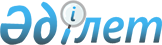 Об утверждении Правил организации курсов специальной подготовки водителей автотранспортных средств, осуществляющих перевозки опасных грузовПриказ Министра транспорта и коммуникаций Республики Казахстан от 24 февраля 2011 года № 88. Зарегистрирован в Министерстве юстиции Республики Казахстан от 18 марта 2011 года № 6828.
      Сноска. В заголовок внесено изменение на казахском языке, текст на русском языке не меняется приказом и.о. Министра индустрии и инфраструктурного развития РК от 16.10.2020 № 540 (вводится в действие по истечении десяти календарных дней после дня его первого официального опубликования).
      В соответствии с подпунктом 15) статьи 13 Закона Республики Казахстан от 4 июля 2003 года "Об автомобильном транспорте", постановления Правительства Республики Казахстан от 14 июня 2002 года № 651 "О назначении компетентного органа Республики Казахстан по применению Европейского соглашения о международной дорожной перевозке опасных грузов" и в целях установления единых требований к организации курсов специальной подготовки водителей автотранспортных средств, осуществляющих перевозки опасных грузов, ПРИКАЗЫВАЮ:
      Сноска. Преамбула в редакции приказа и.о. Министра индустрии и инфраструктурного развития РК от 16.10.2020 № 540 (вводится в действие по истечении десяти календарных дней после дня его первого официального опубликования).


      1. Утвердить прилагаемые Правила организации курсов специальной подготовки водителей автотранспортных средств, осуществляющих перевозки опасных грузов.
      Сноска. В пункт 1 внесено изменение на казахском языке, текст на русском языке не меняется приказом и.о. Министра индустрии и инфраструктурного развития РК от 16.10.2020 № 540 (вводится в действие по истечении десяти календарных дней после дня его первого официального опубликования).


      2. Комитету транспортного контроля Министерства транспорта и коммуникаций Республики Казахстан (Барменкулов А.Н.) обеспечить представление настоящего приказа для государственной регистрации в Министерство юстиции Республики Казахстан.
      3. Контроль за исполнением настоящего приказа возложить на вице-министра транспорта и коммуникаций Республики Казахстан Дюсембаева Е.С.
      4. Настоящий приказ вводится в действие по истечении десяти календарных дней после дня его первого официального опубликования. Правила организации курсов специальной подготовки
водителей автотранспортных средств, осуществляющих
перевозки опасных грузов
      Сноска. В заголовок внесено изменение на казахском языке, текст на русском языке не меняется приказом и.о. Министра индустрии и инфраструктурного развития РК от 16.10.2020 № 540 (вводится в действие по истечении десяти календарных дней после дня его первого официального опубликования). Глава 1. Общие положения
      Сноска. Заголовок главы 1 в редакции приказа и.о. Министра индустрии и инфраструктурного развития РК от 16.10.2020 № 540 (вводится в действие по истечении десяти календарных дней после дня его первого официального опубликования).
      1. Настоящие Правила организации курсов специальной подготовки водителей автотранспортных средств, осуществляющих перевозки опасных грузов (далее - Правила) разработаны в соответствии с Законом Республики Казахстан от 4 июля 2003 года "Об автомобильном транспорте", постановлением Правительства Республики Казахстан от 14 июня 2002 года № 651 "О назначении компетентного органа Республики Казахстан по применению Европейского соглашения о международной дорожной перевозке опасных грузов" и определяют порядок организации курсов специальной подготовки водителей автотранспортных средств, осуществляющих перевозки опасных грузов.
      Сноска. Пункт 1 в редакции приказа и.о. Министра индустрии и инфраструктурного развития РК от 16.10.2020 № 540 (вводится в действие по истечении десяти календарных дней после дня его первого официального опубликования).


      1-1. Индивидуальный предприниматель или юридическое лицо перед началом осуществления деятельности по специальной подготовке водителей автотранспортных средств, осуществляющих перевозки опасных грузов в международном и внутриреспубликанском сообщениях, направляют уведомление установленной формы в местный исполнительный орган в порядке, установленном Законом Республики Казахстан "О разрешениях и уведомлениях".
      Сноска. Правила дополнены пунктом 1-1 в соответствии с приказом и.о. Министра индустрии и инфраструктурного развития РК от 16.10.2020 № 540 (вводится в действие по истечении десяти календарных дней после дня его первого официального опубликования); в редакции приказа Министра индустрии и инфраструктурного развития РК от 31.01.2023 № 64 (вводится в действие по истечении шестидесяти календарных дней после дня его первого официального опубликования).


      2. Правила определяют требования к деятельности физических и юридических лиц, касающиеся специальной подготовки водителей автотранспортных средств, осуществляющих перевозки опасных грузов, и являются обязательными для исполнения независимо от их организационно-правовых форм и форм собственности.
      Сноска. В пункт 2 внесено изменение на казахском языке, текст на русском языке не меняется приказом и.о. Министра индустрии и инфраструктурного развития РК от 16.10.2020 № 540 (вводится в действие по истечении десяти календарных дней после дня его первого официального опубликования).


      3. Водители автотранспортных средств, перевозящие опасные грузы в соответствии с международными требованиями и законодательством Республики Казахстан, проходят специальную подготовку в виде курсов, утвержденных компетентным органом и получают Свидетельство о допуске водителя к перевозке опасного груза (далее - свидетельство) установленного образца.
      Сноска. Пункт 3 в редакции приказа и.о. Министра индустрии и инфраструктурного развития РК от 16.10.2020 № 540 (вводится в действие по истечении десяти календарных дней после дня его первого официального опубликования).


      4. Для получения свидетельства водители транспортных средств, указанные в пункте 3 настоящих Правил, проходят базовый курс, специальной подготовки или переподготовки водителей автотранспортных средств, осуществляющих перевозки опасных грузов по территории Республики Казахстан или в международном сообщении (далее - Базовый курс).
      Сноска. Пункт 4 в редакции приказа и.о. Министра индустрии и инфраструктурного развития РК от 16.10.2020 № 540 (вводится в действие по истечении десяти календарных дней после дня его первого официального опубликования).


      5. Водители автотранспортных средств, осуществляющие перевозки опасных грузов во встроенных или съемных цистернах вместимостью более 1 м3, батареях общей вместимостью более 1 м3, в контейнерах-цистернах, переносных цистернах или многоэлементных газовых контейнерах индивидуальной вместимостью более 3 м3 на одной транспортной единице, дополнительно, к Базовым курсам проходят специализированный курс подготовки по перевозке опасных грузов в цистернах.
      6. Независимо от максимального разрешенного веса транспортного средства, согласно требованиям Европейского соглашения о международной дорожной перевозке опасных грузов (далее - ДОПОГ), для перевозки веществ или изделий класса 1 (взрывчатые вещества и изделия) или некоторых из радиоактивных материалов класса 7, водители дополнительно к Базовым курсам проходят соответствующие специализированные курсы подготовки.
      7. Специальная подготовка водителей, имеющих допуск к перевозке опасных грузов, со сдачей соответствующих экзаменов, проводится не менее одного раза в пять лет.
      Сноска. Пункт 7 – в редакции приказа Министра индустрии и инфраструктурного развития РК от 24.05.2021 № 255 (вводится в действие по истечении десяти календарных дней после дня его первого официального опубликования).


      8. Подготовка водителей по программам Базового курса и специализированных курсов могут осуществляться в рамках всеобъемлющих курсов, проводимых на комплексной основе, в одни и те же сроки и одной и той же обучающей организацией. Глава 2. Порядок организации курсов специальной подготовки водителей автотранспортных средств, осуществляющих перевозки опасных грузов
      Сноска. Заголовок главы 2 в редакции приказа и.о. Министра индустрии и инфраструктурного развития РК от 16.10.2020 № 540 (вводится в действие по истечении десяти календарных дней после дня его первого официального опубликования).
      9. Исключен приказом и.о. Министра индустрии и инфраструктурного развития РК от 16.10.2020 № 540 (вводится в действие по истечении десяти календарных дней после дня его первого официального опубликования).
      10. Исключен приказом и.о. Министра индустрии и инфраструктурного развития РК от 16.10.2020 № 540 (вводится в действие по истечении десяти календарных дней после дня его первого официального опубликования).
      11. Исключен приказом и.о. Министра индустрии и инфраструктурного развития РК от 16.10.2020 № 540 (вводится в действие по истечении десяти календарных дней после дня его первого официального опубликования).
      12. Исключен приказом и.о. Министра индустрии и инфраструктурного развития РК от 16.10.2020 № 540 (вводится в действие по истечении десяти календарных дней после дня его первого официального опубликования).
      13. Исключен приказом и.о. Министра индустрии и инфраструктурного развития РК от 16.10.2020 № 540 (вводится в действие по истечении десяти календарных дней после дня его первого официального опубликования).
      14. Исключен приказом и.о. Министра индустрии и инфраструктурного развития РК от 16.10.2020 № 540 (вводится в действие по истечении десяти календарных дней после дня его первого официального опубликования).
      15. Министерство осуществляет постоянный контроль за обучением и приемом экзаменов, на соответствие качества подготовки водителей, согласно требования ДОПОГ к соответствующим учебным курсам, не затрагивая при этом финансовую и хозяйственную деятельность.
      16. Исключен приказом и.о. Министра индустрии и инфраструктурного развития РК от 16.10.2020 № 540 (вводится в действие по истечении десяти календарных дней после дня его первого официального опубликования).

      17. Исключен приказом и.о. Министра индустрии и инфраструктурного развития РК от 16.10.2020 № 540 (вводится в действие по истечении десяти календарных дней после дня его первого официального опубликования).


      18. Минимальная продолжительность теоретической части каждого начального курса или всеобъемлющего курса должна составлять:
      1) по базовому курсу - 18 занятий;
      2) по специализированному курсу по перевозке в цистернах - 12 занятий;
      3) по специализированному курсу по перевозке веществ и изделий класса 1 (взрывчатые вещества и изделия) - 8 занятий;
      4) по специализированному курсу по перевозке радиоактивных материалов (класс 7) - 8 занятий.
      19. Общая продолжительность всеобъемлющих курсов, указанных в пункте 8 настоящих Правил, не должно изменять продолжительность Базового курса и специализированного курса по перевозке в цистернах, но может дополнять их укороченными специализированными курсами по классам 1 и 7.
      Сноска. В пункт 19 внесено изменение на казахском языке, текст на русском языке не меняется приказом и.о. Министра индустрии и инфраструктурного развития РК от 16.10.2020 № 540 (вводится в действие по истечении десяти календарных дней после дня его первого официального опубликования).


      20. Продолжительность одного занятия составляет сорок пять минут. Ежедневно разрешается проводить до восьми часов занятий.
      21. Индивидуальные практические занятия проводятся в дополнение к теоретической подготовке и охватывают, по меньшей мере, темы по маркировке и знакам опасности для различных грузов, оказанию первой помощи, тушению пожара и мерам, принимаемым в случае происшествия или аварии.
      22. По окончании учебных курсов слушателям выдаются раздаточные материалы, включающие в себя краткое изложение пройденных тем и инструкции по безопасности при аварийных ситуациях и оказанию доврачебной помощи.
      23. С целью определения уровня знаний и практических навыков слушателей курсов, после завершения обучения на соответствующих учебных курсах, проводятся экзамены.
      24. Допуск к экзаменам по специализированным курсам слушатель курсов получает только при сдаче экзаменов по Базовому курсу.
      25. Экзамены принимаются экзаменационной комиссией, состоящей из преподавателей соответствующего учебного курса с обязательным участием в составе комиссии представителя территориального органа Министерства.
      Экзаменационная комиссия состоит из нечетного количества (не менее трех человек).
      26. Экзамены проводятся по экзаменационным вопросам, выбранным из общего перечня экзаменационных вопросов экзаменационной комиссией по темам пройденным на соответствующих курсах.
      До экзамена слушателей курсов не знакомят с содержанием вопросов экзаменационного билета.
      27. По всеобъемлющим курсам, указанным в пункте 8 настоящих Правил, проводится единый экзамен.
      Сноска. В пункт 27 внесено изменение на казахском языке, текст на русском языке не меняется приказом и.о. Министра индустрии и инфраструктурного развития РК от 16.10.2020 № 540 (вводится в действие по истечении десяти календарных дней после дня его первого официального опубликования).


      28. Территориальные органы Министерства не позднее чем за пять рабочих дней, извещаются о сроках и месте проведения предстоящих экзаменов по каждому учебному курсу.
      29. Экзамены проводятся либо в форме письменного экзамена, либо в форме комбинированного письменного и устного экзамена или тестирования.
      30. При проведении экзаменов по Базовому курсу, слушателям курсов задается 25 вопросов.
      31. При проведении экзаменов по специализированным курсам слушателям курсов задается 15 вопросов по каждому курсу.
      32. Результаты экзаменов оформляются протоколом экзаменационной комиссии, на основании которого слушателям курсов, успешно сдавшим экзамены (при 75 % и более правильности ответов на экзаменационные вопросы), учебные центры выдают справку об успешном прохождении обучения на соответствующих учебных курсах, подписываемую председателем экзаменационной комиссии. Глава 3. Заключительное положение
      Сноска. Заголовок главы 3 в редакции приказа и.о. Министра индустрии и инфраструктурного развития РК от 16.10.2020 № 540 (вводится в действие по истечении десяти календарных дней после дня его первого официального опубликования).
      33. При успешном завершении обучения на соответствующих учебных курсах слушателям выдаются свидетельства в форме карты с размером по стандарту ISO 7810:2003 ID-1, изготовленные из пластика. Цвет белый, шрифт – черный. На свидетельство наносится дополнительный элемент защиты, такой как голограмма, печать изображения, видимого только при ультрафиолетовом освещении, или гильоширный рисунок.
      Отметки в графах определения классов опасности, в отношении которых действительно выданное свидетельство, производятся путем указания тех классов, по которым было произведено обучение.
      Сноска. Пункт 33– в редакции приказа Министра индустрии и инфраструктурного развития РК от 24.05.2021 № 255 (вводится в действие по истечении десяти календарных дней после дня его первого официального опубликования).


      34. Срок действия свидетельства – пять лет.
      Сноска. Пункт 34 в редакции приказа и.о. Министра индустрии и инфраструктурного развития РК от 16.10.2020 № 540 (вводится в действие по истечении десяти календарных дней после дня его первого официального опубликования).


      35. Перевыпуск свидетельства проводится на основании успешной сдачи экзаменов (при 70 % и более правильности ответов на экзаменационные вопросы) по соответствующим учебным курсам, пройденным в течение года до истечения срока действия свидетельства.
      При этом слушателем выдаются соответствующие свидетельства, срок действительности которых начинается с даты истечения срока действительности предыдущего свидетельства.
      Сноска. Пункт 35– в редакции приказа Министра индустрии и инфраструктурного развития РК от 24.05.2021 № 255 (вводится в действие по истечении десяти календарных дней после дня его первого официального опубликования).


      36. В случае утери, порче свидетельства учебные курсы в течение десяти рабочих дней со дня подачи письменного обращения производят выдачу заявителю дубликата свидетельства с надписью "Дубликат" в правом верхнем углу.
      Утерянные, испорченные свидетельства считаются недействительными со дня подачи письменного обращения (с приложением справки о прохождении обучения на соответствующих учебных курсах).
					© 2012. РГП на ПХВ «Институт законодательства и правовой информации Республики Казахстан» Министерства юстиции Республики Казахстан
				
Министр
А. КусаиновУтверждены
приказом Министра
транспорта и коммуникаций
Республики Казахстан
от 24 февраля 2011 года № 88